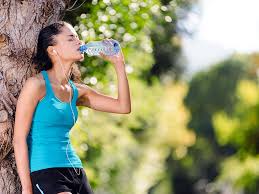 1Ne jamais boire plus de 10 cl à la foisPlus grande est la quantité de liquide absorbée en une seule fois, plus long est le temps nécessaire à la vidange gastrique et moins efficace est la réhydratation. Pour bien assimiler, buvez une ou deux bouches pleines à chaque fois (5 à 10 cl).2Boire dès le début de l’effortLa déshydratation commence avant même le départ (stress). En moins d’une heure, vous pouvez perdre jusqu’à 1 litre d’eau… et vos aptitudes physiques seront considérablement réduites ! N’attendez donc pas et absorbez votre première gorgée au plus vite car une déshydratation peut rapidement s’installer.3Boire à intervalle régulierApprenez à boire régulièrement et de façon d’autant plus rapprochée que la température est élevée. Idéalement buvez une bouche pleine toutes les 8/10 minutes. Ne dépassez pas 10 minutes même par temps frais.4Apprendre à boire à l’entraînementVos entraînements seront de meilleure qualité et vous récupérerez mieux ! Il faut beaucoup de temps pour bien maîtriser un apport hydrique rationnel, cela s’apprend à l’entraînement.5Choisir la boisson la mieux adaptée à ses besoinsLes associations de glucides, protéines, … répondent aux besoins des sportifs en fonction du sport pratiqué, de sa durée et de son intensité.6Garder l’eau pure pour s’asperger ou se rincer la boucheEn cours d’effort, l’eau pure n’apporte pas d’énergie et favorise la fuite des électrolytes en particulier le sodium. La transpiration s’accélère et la soif incite à absorber des quantités de plus en plus grandes d’eau. Cette surconsommation va encombrer les organes digestifs sans compenser la déshydratation et en rendant inopérant tout apport énergétique.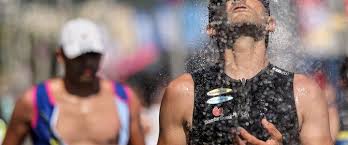 